AmerikánkaVracíš se na místa. Na místa, kde jsi vyrůstala. Třeseš se. Potíš se. Polykáš. Nemůžeš se vyhnout vzpomínkám. Některý jsou jako pestrý obrazy. Některý jak rány pěstí. Děcák za komunistů. Pěstouni. Pasťák. A pak samet. A svoboda, se kterou nevíš, jak naložit. Stokrát jsi padla. Ale stokrát zase vstala. Nedostali tě. Nebyla jsi na to totiž sama. Měla jsi sebe. A taky naději. Naději, že jednou zdrhneš do Ameriky. Kde na tebe čeká táta. 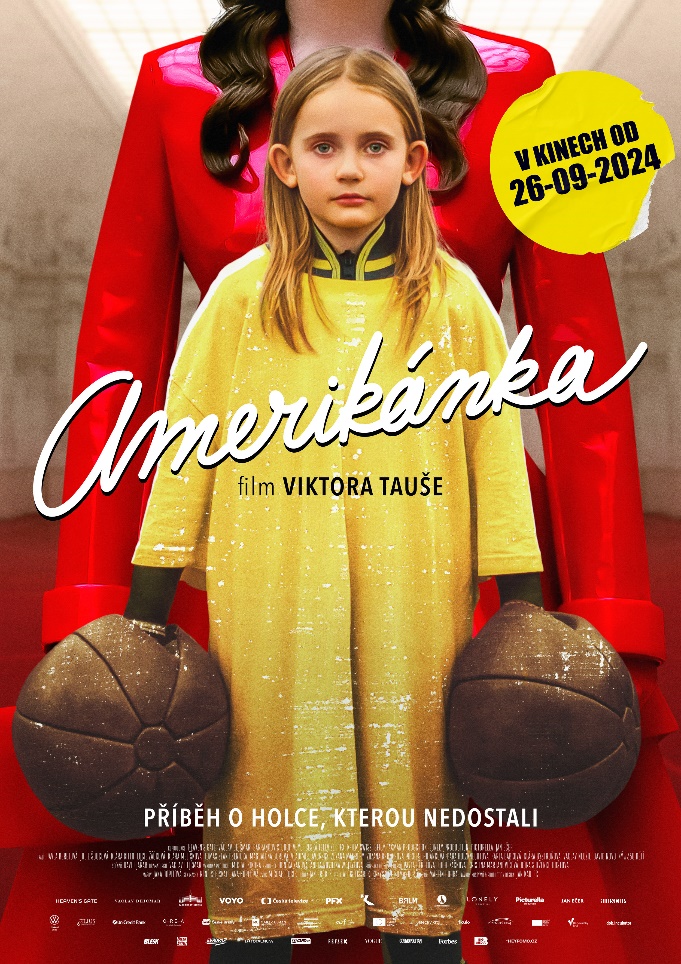 Amerikánka. Příběh o holce, která přestala utíkat.Režisér a producent Viktor Tauš přichází s filmovým zážitkem roku. Amerikánka vypráví svůj příběh netradičním stylizovaným jazykem, který připomíná surrealistický gejzír plný barev, života a snů. Byť ve filmu není jediná realistická scéna, intenzivní pocit reality mysl diváka ani na chvíli neopustí. Nic není skutečné, a přesto je úplně všechno, co na plátně uvidíte, skutečné. Příběh. Postavy. Jizvy. Všechno je autentické. Děti zde hrají opravdové postavy opuštěných dětí, a jelikož jsou samy převážně z dětských domovů, sytí příběhy svých postav vlastními osudy.Viktor Tauš příběh Amerikánky nejprve inscenoval v divadle     Jatka 78, kde ji vidělo přes 100.000 diváků. Epická filmová adaptace bude kinech od 30. května 2024.Amerikánka je zároveň dívka, kterou Viktor Tauš potkal v 90. letech, kdy sám žil na ulici jako bezdomovec. „Byli jsme součástí první generace obětí svobody. Lidé bez domova, to byly tenkrát především tisícovky dětí, které vyrůstaly samy, bez rodičů, v socialistických dětských domovech.“Premiéra:		         26. 9. 2024Originální název:            AmerikánkaProdukce:	Česká republika, 2024Formát: 	1:1,85, Dolby Digital, 2D digital, Jazyková úprava:              originální zněníŽánr: 	  drama / fantasyStopáž: 		  	110 minutPřístupnost:  	    	nevhodný do 12 letProducent: 			Heaven’s GateRežie: 		            Viktor TaušScénář: 		    	David Jařab		Production Design:   	Jan KadlecKamera:		   	Martin DoubaStřih: 			Alois Fišárek, Krzysztof KomanderHudba: 			Jan ProkešHrají:                                   Pavla Beretová, Julie Šoucová, Klára Kitto, Lucie Žáčková, Klára Melíšková, Tomas Sean Pšenička,                                       Magdaléna Borová, Vladimír Javorský, Zuzana Mauréry, Zuzana Kronerová, Nikola Trojánková,                                       Bára Holzknechtová, Karla Bábková, Klára Bystroňová, Václav Neužil ml.,                                       David Novotný a 350 dětíInternet:                             https://www.bioscop.cz/filmy/amerikanka Teaser: 			https://www.youtube.com/watch?v=F5s6Ef7_iO0&t=2s Materiály ke stažení pod složkou filmu: https://mega.nz/folder/typF0Y6B#fHAXwk_x2mafXORzaO5iZQ/folder/w6onCYJK 